Impresso em: 07/08/2023 21:16:23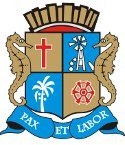 Matéria: RECURSO A EMENDA 20 DA LDOAutor:  EMÍLIA CORRÊAGoverno de Sergipe Câmara Municipal de AracajuReunião: 43 SESSÃO ExtraordináriaData: 08/07/2020Parlamentar	Partido	Voto	HorárioAMÉRICO DE DEUS ANDERSON DE TUCA BIGODE DO SANTA MARIA CABO AMINTASCABO DIDI DR. GONZAGADR. MANUEL MARCOS ELBER BATALHA EMÍLIA CORRÊA EVANDO FRANCA FÁBIO MEIRELES ISACJUVENCIO OLIVEIRA LUCAS ARIBÉPASTOR CARLITO ALVES PROF. BITTENCOURT SONECATHIAGUINHO BATALHA VINÍCIUS PORTOZÉ VALTER ZEZINHO DO BUGIOPSD PDT PSD PSL PSC PSD PSD PSBPATRIOTA PSD PODEMOS PDTPSD CIDADANIA PSCPDT PSD PSC PDT PSD PSBSIM NÃO NÃO SIM SIM NÃO NÃO SIM SIM NÃO NÃO NÃO NÃO SIM NÃO NÃO NÃO NÃO NÃO NÃO NÃO11:10:0711:11:5511:12:1911:12:4411:13:2911:13:3611:13:4911:13:5811:17:0011:17:4011:21:1411:20:4611:21:1911:21:3011:25:1211:27:4411:24:4911:28:1911:29:5111:29:5711:30:07NITINHOSEU MARCOS JASON NETOPSD PDT PDTO Presidente não Vota Não VotouNão VotouTotais da Votação	Sim: 6Resultado da Votação: REPROVADONão: 15Abstenção: 0	Total de Votos Válidos: 21